Patent Cooperation Treaty (PCT)Committee for Technical CooperationThirtieth SessionGeneva, May 8 to 12, 2017Extension of Appointment of the Korean Intellectual Property Office as an International Searching and Preliminary Examining Authority Under the PCTDocument prepared by the International BureauAll of the existing International Authorities were appointed by the PCT Assembly for a period ending on December 31, 2017.  In 2017, the Assembly will therefore need to make a decision on the extension of the appointment of each existing International Authority that wishes to seek an extension of its appointment, having first sought the advice of this Committee (see PCT Articles 16(3)(e) and 32(3)).  Information concerning this process and the role of the Committee is set out in document PCT/CTC/30/INF/1.On March 7, 2017, the Korean Intellectual Property Office submitted its application to extend its appointment as an International Searching Authority and International Preliminary Examining Authority under the PCT.  This application is reproduced in the Annex to this document.The Committee is invited to give its advice on this matter.[Annex follows]Application of the Korean Intellectual Property Office
for Extension of Appointment 
as an International Searching and Preliminary Examining Authority Under the PCT1 – GeneralName of Office or intergovernmental organization:  Korean Intellectual Property Office (KIPO)Date on which application for appointment was received by the Director General:  March 7, 2017Session of the Assembly at which appointment is to be sought:  2017 PCT UnionExpected date at which operation as ISA/IPEA could commence:  KIPO could immediately operate as ISA/IPEAExisting ISA/IPEA(s) assisting in assessment of extent to which criteria met:  KIPO has no assistance Authorities.  Member states of PCT/MIA decided to delete a requirement that in the re-appointment process, two other authorities have to assist in assessment of the extent to which criteria meet.2 – Substantive Criteria:  Minimum Requirements for AppointmentKIPO runs the internal search system known as the ‘Korean Multifunctional Patent Search System (KOMPASS)’.  As of the end of November 2016, KOMPASS provided search services with respect to patent literature:  Specifically, 4,119,991 Korean patents, 3,305,136 European patents, 10,344,952 U.S. patents, 16,737,482 Japanese patents and 8,135,955 Chinese patents were searched via the service.  KIPO holds patent literature under the PCT Minimum Documentation according to Rule 34 under the PCT in an electronic form and has electronically exchanged patent literature with the USPTO, the EPO, the JPO and SIPO on a regular basis.  KIPO is authorized to search and download non-patent literature (NPL) under the PCT minimum documentation on the condition that it shall pay relevant fees to the National Assembly Library of Korea, the National Digital Science Library (NDSL) and Science Direct, and etc. and annually renew the contracts so as to maintain the authorities concerned.   2.1 – Search and Examination CapacityRules 36.1(i) and 63.1(i):  The national Office or intergovernmental organization must have at least 100 full-time employees with sufficient technical qualifications to carry out searches and examinations.Employees qualified to carry out search and examination:  (As of December 31, 2016)Training Programs:  KIPO has annually run a total of 51 courses, such as 4 General Courses (5 times), 17 Law Courses (17 times), 15 Examination Practice Courses (15 times), 14 Capability Building Courses (14 times), State of the Art Courses (67 times), by setting up a step-by-step professional training system so as to improve expertise of examiners and trial examiners and to strengthen their capacity. A 4-step ‘Work Experience-based Training System’ was set up and run for KIPO examiners:  Starting from general courses for junior examiners, KIPO provides legal and technical training, (Primary Examiner Courses, Litigation System and Trial Examiner Courses) for the patent examiners.  In General Courses, KIPO provides basic knowledge relevant to patent examination for junior examiners for 20 days:  The Patent Act, the PCT International Treaty, Patent Requirements (e.g. novelty and obviousness) and Examination Cases are mainly covered in the courses.  The course attendees should finally pass the tests for the three courses (the Patent Act, Evaluation of Novelty and Evaluation of Inventive Step).  Upon the completion of the courses, junior examiners are assigned to each examination division and trained on the job for two years under the guidance of a supervisor.  Then, they are given full signatory authority and can sign all of their own office actions (e.g. allowances, rejections) without review and approval by a supervisor.In Primary Examiner Courses, the office provides in-depth programs for seven days for examiners having more than one year’s examination experience:  Study and Analysis of the Latest Examination/Trial Cases and Discussion on the Patent Act/Examination Guidance are mainly dealt with in the courses.  The examiners should finally pass the test for Analysis of Judicial Precedents to complete the courses.The Litigation System Course is subject to examiners having two years’ examination experiences and having completed primary examiner courses and generally covers Trials and Appeal Proceedings.  This Course is run for seven days.Trial Examiner Courses, which are open for examiners having three years’ examination experiences and having completed primary examiner courses (a requirement to be a trial examiner), train the qualified examiners about the Patent Act/Examination System related to Trials and Appeal Proceedings, Judicial Precedents and Practice of Writing of a Trial Decision for seven days.  The attendants should be trained on the job for one month and pass the test for Analysis of Judicial Precedents.Staring from basic theory with respect to Laws and Regulations on IPRs (the Patent Act, the Trademark Act, the Design Protection Act and the Civil Action Act) applied to examination and trials, Law Courses have provided step-by-step training and in-depth program for examiners, specifically regarding Disputing Issues and Cases, Arising Issues and Relevant Discussions.  Further, the courses additionally cover Civil Law, Unfair Competition Prevention and Trade Secret Protection Act and the Copyright Act.Examination Practice Courses cover various subjects relevant to patent examination, specifically regarding Study of Examination Cases (basic/intensive), PCT Examination (basic/intensive), Examination/Search based on CPC classification, Prior Art Search and Interpretation of the Scope of Claims and of the Specification so as to improve capacity of examiners and trial examiners.In response to the recent trend of convergence/integration of art in the science and technology field, around 70 relevant courses are run for 2-5 days annually to help the understanding of examiners and trial examiners of the latest technology trend. Examiners are required to be trained for the aforementioned courses for more than 90 hours annually, and to be advanced as a senior examiner, a primary examiner and a supervisory primary examiner, they have to pass one or more elective courses as well as one or more required courses.    <Table 1:  Detailed Training Plan of KIPO in 2016 >▷ HANGUL*:  word processor:  a proprietary word processing applicationRules 36.1(ii) and 63.1(ii):  That Office or organization must have in its possession, or have access to, at least the minimum documentation referred to in Rule 34, properly arranged for search purposes, on paper, in microform or stored on electronic media.Access to the minimum documentation for search purposes:  ( O )	Full accessKIPO has the following PCT Minimum Documentation in accordance with Rule 34 under the PCT and utilizes the documents in the international search and the international preliminary examination.Patent literature:  As around 63 million patent documents of 2 authorities and 11 countries published in the patent or utility model gazette are stored in the database in the form of SGML, XML and TIFF to get to be electrically accessible, key word-based search thereon is enabled.To guarantee security in accessing the patent documents (unpublished documents included) stored in the database, KIPO uses of its own database, the ‘Korean Multifunctional Patent Search System (KOMPASS)’.  To the system, authorized persons only, namely patent examiners, are permitted to access.  Further, for more security, KIPO has moved KOMPASS to the internally operated cloud computing system where Internet access is unable and a separate sign up is required (as of January 2012).  KOMPASS provides machine translation services for English, Japanese and Chinese, as well as search services based on the publication of patent/utility model applications provided by 13 countries and relevant authorities.  KOMPASS also provides such programs as FASTA format (a text-based format for representing either nucleotide sequences or peptide sequences) and BLAST (an algorithm for comparing primary biological sequence information) to support search of sequence listings KIPO holds internally.  <Table 2:  list of patent literatures obtained in KIPO > (As of November 30, 2016/Unit:  case)1)   As data is stored in the form of XML or SGML, all data can be retrieved through key word-based search.2)   Full document is stored in the database, but as ‘bibliography’ only is stored in the text form, bibliography only can be retrieved through key word-based search.3)   Full document is stored in the database, but as ‘bibliography and abstract’ only are stored in the text form, bibliography and abstract only can be retrieved through key word-based search. Non-patent literature (NPL):  All NPL and 145 journals (8 discontinued) listed up in the following table [Handbook on Industrial Information & Documentation] could be used for international searching and examination in KIPO.  Out of 145 journals in the Handbook, 44 are printed ones, 93 electronic version and 8 discontinued.  44 journals out of 145 journals (8 discontinued) listed up in the following table [Handbook on Industrial Information & Documentation] are printed journals and 93 e-journals, and full text search is possible from the year indicated in the following Table 3.Where KIPO examiners access the web page of electronic journals of non-patent literatures on a local network, they are authorized to search abstracts and download the full text without separate sign up4) (Unlike the internal cloud computing system, internet access is possible over a local network)4)  KIPO is authorized to search the full text on the condition that KIPO shall renew the contract with the journal concerned on an annual basis.<Table 3:  list of non-patent literatures obtained in KIPO>Search systems:  The Korean multifunctional patent search system (KOMPASS) is an information search system, which has been set up exclusively for examiners, so as to rapidly, accurately and conveniently retrieve foreign and domestic patents, trademarks, designs, trial decisions and non-patent literature used by KIPO examiners, patent administrative judges and prior art search institutes supervised by KIPO.  This search tool provides various kinds of search strategies:  for example, search is based on a patent application number, the title of the invention, contents of the invention and patent classification information.  Further, the system has supplied user-friendly functions, such as, tabulating the citation relations, translating foreign patent gazettes, providing the patent family information, and etc.  KIPO has continuously expanded IP information to support high-quality international search since KIPO developed an internal search system in 1999, and that has improved the system by reflecting users’ needs. Rules 36.1(iii) and 63.1(iii):  That Office or organization must have a staff which is capable of searching and examining the required technical fields and which has the language facilities to understand at least those languages in which the minimum documentation referred to in Rule 34 is written or is translated.Language(s) in which national applications may be filed and processed:  National applications could be filed and processed in Korean or English, and PCT applications could be filed and processed in Korean, Japanese or EnglishOther languages in which large numbers of examiners are proficient:  Most examiners could fully understand English as well as Japanese.  Some examiners could understand Chinese, German, French, Spanish and Russian. Services available to assist search or understanding of prior art in other languages:  KIPO provides machine translation services for search of or understanding of prior art.2.2 – Quality ManagementRules 36.1(iv) and 63.1(iv):  That Office or organization must have in place a quality management system and internal review arrangements in accordance with the common rules of international search.National quality management system:  The annual report on quality management systems is available from the WIPO website at http://www.wipo.int/pct/en/quality/authorities.html.KIPO has about 822 PCT examiners (KIPO employees) and about 200 PCT searching personnel (outsourcing company employees).  Expertise in natural sciences and/or engineering is required for all PCT examiners and PCT searching personnel.  While making effort to hire PCT examiners with needed skills, KIPO has provided incumbent examiners with continuing educational opportunities such as specialized lectures and seminars, helping them widen their knowledge and expertise. PCT examiners and searching personnel, who carry out international search and preliminary examination, also possess high levels of language skills – in particular terms of English proficiency – that are necessary to comprehend foreign PCT documents and prepare ISR/IPER.  In an effort to help them sharpen their language skills and stay away from potential linguistic obstacles, KIPO has encouraged examiners to attend an in-house language programs:  English, Japanese, Chinese, Spanish, German, French, and Russian classes are available.  Or, examiners may take foreign language courses run by various universities commissioned by KIPO.  KIPO has taken one step further by equipping its self-constructed search system called Korean Multi-functional Patent Search System (KOMPASS) with machine translation software.  Presently Japanese-Korean, English-Korean and Chinese-Korean translation of foreign patent documents are available. A draft version of ISR/IPER made by an examiner is primarily reviewed by the head of the unit and then Director of the Division as a way of quality management.  After issuing the ISR/IPER, a sample of the issued ISR/IPER is extracted and checked against the established standards set by the Examination Quality Assurance Division for the sake of quality control.  As the unit head and Director of the Division are responsible for approving the ISR/IPERs established by the examiners, they naturally serve as the final checker that the ISR/IPERs adhere to the quality standards set out by PCT International Search and Preliminary Examination Guidelines.  Deficiencies found in the ISR/IPERs are ordered by the Director and unit heads to be corrected, and necessary measures are then taken to prevent those deficiencies from recurring.  The quality of PCT ISR and written opinion made by the PCT International Search and Preliminary Examination Division I & II should go through a three-tier quality control mechanism:  starting from outsourcing agency, through the PCT International Search and Preliminary Examination Division, and finally by Examination Quality Assurance Division.  To breakdown, the ISR outsourcing agencies internally go through a two-tier quality assurance process that engages mentor and team manager in.  When it comes to the PCT International Search and Preliminary Examination Division, examiner, unit head, and Division Director review the reports in order.  KIPO also employs English Editors who give linguistic advice on expressions, grammar and vocabularies frequently used in ISR/IPER and correct errors or awkward expressions.3 – Intended Scope of OperationLanguage(s) in which services would be offered:  English, KoreanState(s) or receiving Office(s) for which Authority would offer to be competent:Korean Intellectual Property Office (KIPO), Intellectual Property Office of the Philippines (IPOPHL), National Office of Intellectual Property Of Vietnam (NOIP), Patent Office in Indonesia, Intellectual Property Office of Mongolia, Intellectual Property Office of Singapore, Intellectual Property Office of New Zealand, United States Patent and Trademark Office (USPTO), Intellectual Property Corporation of Malaysia, , IP Australia, Thailand Patent Office, Chile Patent Office, Peru Patent Office, Saudi Arabia Patent Office, Mexican Patent Office Limitations on scope of operation:  None4 – Statement of MotivationKIPO joined the PCT in 1984 and was approved as an international authority in 1997.  Korea and KIPO have made remarkable achievements over the last 30 years in the PCT: Korean was chosen as PCT publication language in 2009 and Korean traditional knowledge was included under the PCT minimum documentation in 2007. In 2015, 14,626 PCT international applications were filed with KIPO (ranked the 5th in the world) and carried out international search of 29,285 PCT applications (ranked the 4th in the world).  KIPO implemented international search of the PCT applications filed by around 16 countries, including the United States of America, Australia, Saudi Arabia and Mexico, as of December 2016, and has cooperated with the five IP offices (IP5), PCT/MIA and WIPO to advance the development of the PCT through the e-Search system and PCT CS&E and by strengthening the linkage between the international phase and the national phase. In the appointment process of the Turkish Patent and Trademark Office as the twenty-second International Authority in 2016, KIPO supported and consulted the Office about specific conditions to be fulfilled to become an international authority, including requirements to abide by and criteria for a quality management system (QMS), and has passed over international search know-how, which KIPO examiners have accumulated over the last 20 years through years-long searches, to Turkish Patent and Trademark Office examiners. KIPO has run the Korea Trust Fund (KTF) and plans to provide PCT international search and preliminary examination know-how to examiners in the developing countries from 2017.KIPO has financially supported 10.8 billion Korean won (around 8.94 million United States dollars, based on an exchange rate as of December 2016) through the 13th project by December 2016 after concluding a MOU with WIPO to set up the Funds-In-Trust in 2004, signed a MOU to establish WIPO KTF in the education field in September 2011, and plans to provide training to patent examiners in the developing countries with respect to PCT international search/preliminary examination know-how based on the fund from 2017. As such, KIPO has continuously exerted efforts to get the international IPRs market to be advanced in the right direction and supported the Korean patent applicants to obtain IPRs in the overseas market, by taking advantage of the accumulated experience in the field and based on the well-established infrastructure.  Physical boundary of the world continues to be weakened, and it is expected that cooperation and harmonization between countries in the IPRs field will become a driving force behind the growth in the future society. KIPO hopes that it can be reappointed as an International Authority in 2017 and promises it will more actively work and support for the development of the PCT system.   5 – Applicant State(s)Regional locationSouth Korea occupies the southern portion of the Korean Peninsula.  The Peninsula is surrounded by the East Sea (bordered by Japan) to the East, and the West Sea (bordered by China) to the West.  The Military Demarcation Line (MDL), sometimes referred to as the Armistice Line, divides the Peninsula into two separate countries, South Korea and North Korea.  The total area is around 99,720 square kilometres and it is called South Korea or officially the Republic of Korea. Map showing State(s) and neighboring StatesRegional organization memberships:  Asia Cooperation Dialogue(ACD), Asia-Pacific economic Cooperation(APEC), Asia Europe Meeting(ASEM), East Asia Summit(EAS), Forum for  East Asia-Latin America Cooperation(FEALAC), G20, United Nations Economic and Social Commission for Asia and the Pacific(UN ESCAP), Korea-Japan-China Trilateral Cooperation, etc. (Source:  the Ministry of Foreign Affairs, as of January 2017)Population:  51,696,216 (based on the data from the Ministry of the Interior, as of December 2016) GDP per capita:  27,633 United States dollars (Source:  IMF 2016)Estimated national R&D expenditure (% of GDP):  19 trillion and 100 billion Korean won (based on 2016 National Annual Budget)Number of research universities:  As of April 1, 2016, higher education institutions totalled 432, composed of 189 universities or colleges, 46 graduate schools, 138 junior colleges and 59 others.  The statistics are sourced by the Korean Education Statistics Service (http://kess.kess.kedi.re.kr)Major local industries: - Source:  http://stat.kita.net/stat/kts/ktsMain.screen- Statistics: January 1, 2016 ~ November 30, 2016(Unit:  Million United States dollars)Major trading partner States/Regions:  - Source:  http://stat.kita.net/stat/kts/ktsMain.screen- Statistics:  January 1, 2016 ~ November 30, 2016(Unit:  Million United States dollars)6 – Profile of Patent Applications Number of national applications received – by technical fieldSource:  KIPO’s internal Statistical dataNumber of national applications received – by routeSource:  KIPO’s internal Statistical dataNumber of international applications received as RO Source:  KIPO’s internal Statistical dataThe IPC of the PCT application is granted after Receiving Office has sent the PCT applications to the International Searching Authority.  Therefore, it is hard for Receiving Office to classify all the PCT applications into each technical field (IPC).  In this regards, KIPO use the number of PCT applications.Average time taken for national patent processing Source:  KIPO’s internal Statistical data5)  Applicant should request for examination in KIPO within 3 years from the filing date and then all the process by KIPO’s examiner would be started from that point forth.National workloadSource:  KIPO’s internal Statistical data6)  National applications of which the final disposal (e.g., allowance or refusal) is yet made.  It included the national application for which examinations are not requested, the national application for which examinations are requested and the first office action is yet issued and the national application of which first office action is issued but the final disposal is yet made.    7)  Among the national applications for which examinations are requested, the first office action isn’t yet issued.7 – Support RequiredN/A8 – OtherN/A9 – Assessment by other AuthoritiesN/A[End of Annex and of document]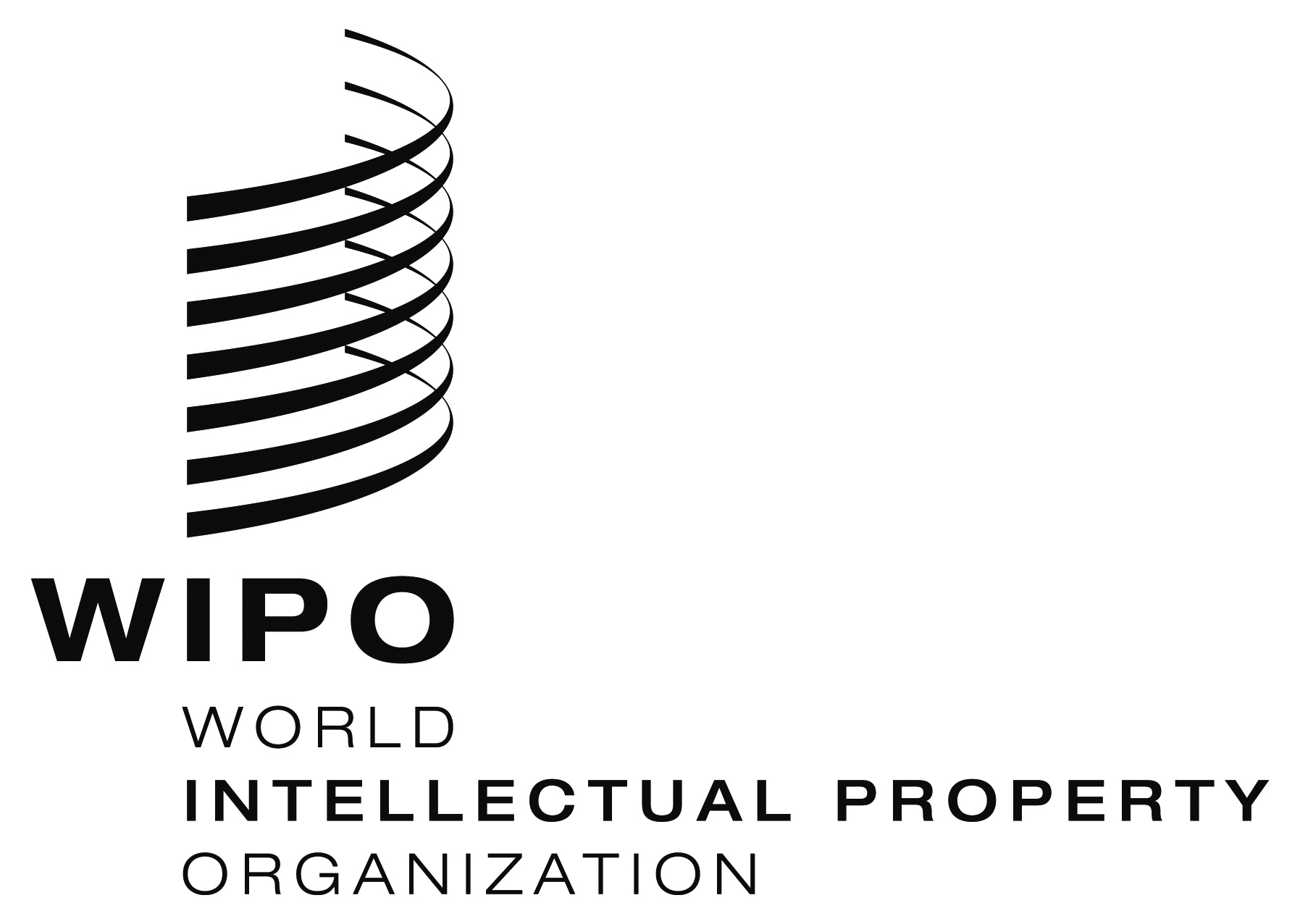 EPCT/CTC/30/16PCT/CTC/30/16PCT/CTC/30/16ORIGINAL: EnglishORIGINAL: EnglishORIGINAL: EnglishDATE: March 16, 2017DATE: March 16, 2017DATE: March 16, 2017Technical fieldNumber (in full-time equivalent)Average experience as examiners (years)Breakdown of qualifications     Mechanical2276.7Civil service examination (18.6%), Ph.D (44.4%), Patent attorney (2.7%), Others (34.3%)Electrical/electronic3448.2Civil service examination (18.6%), Ph.D (44.4%), Patent attorney (2.7%), Others (34.3%)Chemistry2516.3Civil service examination (18.6%), Ph.D (44.4%), Patent attorney (2.7%), Others (34.3%)Total8227.2Civil service examination (18.6%), Ph.D (44.4%), Patent attorney (2.7%), Others (34.3%)CoursesCoursesApplicantsPeriod(Days)TimesPersons/semesterGeneral Courses4 Courses415240General CoursesJunior ExaminersNewly Recruited Examiners(higher than G5 and candidates for promotion to G5)20270General CoursesPrimary ExaminersG4 completing Junior Examiner Courses, G5 having more than 1 year’s Examination Experience7170General CoursesLitigation SystemG4 completing Primary Examiner Courses, G5 having more than 2 years’ Examination Experiences7150General CoursesTrial ExaminersG4 completing the Litigation System,G5 having more than 3 years’ Examination Experiences7150Exam. Practice15 Courses3315420Exam. PracticeCase Study (Basic)Examiners completing Junior Examiner Courses3130Exam. PracticeCase Study (Intensive)Examiners completing Primary Examiner Courses3130Exam. PracticeSupervisor courseExaminers completing Primary Examiner Courses2130Exam. PracticeExam. Decisions/Judicial Precedents StudyExaminers completing the Litigation System3130Exam. PracticeInterpretation of the Specification and the Scope of ClaimsPatent/Utility Model Examiners2130Exam. PracticeIPRs PractitionersLower than G63130Exam. PracticePrior Art SearchPublic Officials (KIPO)3130Exam. PracticePCT Exam. (Basic)Public Officials (KIPO)2130Exam. PracticePCT Exam. (Intensive)Public Officials (KIPO)2130Exam. PracticeInternational TrademarkPublic Officials (KIPO)1120Exam. PracticeInternational DesignPublic Officials (KIPO)1120Exam. PracticeCapacity Building of Examiners in charge of Formality CheckLower than G64120Exam. PracticeCPC Classification Exam.Patent/Utility Model Examiners1130Exam. PracticeCPC Classification SearchPatent/Utility Model Examiners1130Exam. PracticeSTN SearchPatent/Utility Model Examiners2130Law Courses17 courses5617690Law CoursesThe Patent Act (Theory)Public Officials (KIPO)5170Law CoursesThe Patent Act (Disputing Issues and Cases)Public Officials (KIPO)3150Law CoursesThe Patent Act (Issues and Discussion on Disputing Issues)Public Officials (KIPO)2140Law CoursesThe Trademark Act (Theory)Public Officials (KIPO)5150Law CoursesThe Trademark Act (Disputing Issues and Cases)Public Officials (KIPO)3140Law CoursesThe Trademark Act (Issues and Discussion on Disputing Issues)Public Officials (KIPO)2140Law CoursesThe Design Protection Act (Theory)Public Officials (KIPO)5150Law CoursesThe Design Protection Act (Disputing Issues and Cases)Public Officials (KIPO)3140Law CoursesThe Design Protection Act (Issues and Discussion on Disputing Issues)Public Officials (KIPO)2140Law CoursesUnderstanding of the Civil LawPublic Officials (KIPO)5140Law CoursesThe Civil Law of PatentPublic Officials (KIPO)3140Law CoursesCivil Law (Basic)Public Officials (KIPO)2140Law CoursesThe Civil Proceedings Act (Theory)Public Officials (KIPO)5130Law CoursesThe Civil Proceedings Act (Disputing Issues and Cases)Public Officials (KIPO)3130Law CoursesThe Civil Proceedings Act (Issues and Discussion on Disputing Issues)Public Officials (KIPO)2130Law CoursesUnderstanding of Unfair Competition Prevention and Trade Secret ProtectionPublic Officials (KIPO)3130Law CoursesUnderstanding of the Copyright ActPublic Officials (KIPO)3130Patent Admin.14 courses-14340Patent Admin.Newly Emerging IPRsPublic Officials (KIPO and relevant Government Offices/Departments)2130Patent Admin.IPRs System of Foreign CountriesPublic Officials (KIPO and relevant Government Offices/Departments)3130Patent Admin.Professor Training Courses (IPRs)Public Officials (KIPO)3130Patent Admin.Technology Commercialization (IPRs)Public Officials (KIPO)2130Patent Admin.OJT for Junior ExaminersNew and Transferred Public Officials5120Patent Admin.Capacity Building in PRPublic Officials (KIPO)2120Patent Admin.Capacity Building in Document WritingPublic Officials (KIPO)3120Patent Admin.Official Documents WritingPublic Officials (KIPO)2120Patent Admin.Social Network CoursePublic Officials (KIPO)2120Patent Admin.Utilization of Digital Camera and PhotoshopPublic Officials (KIPO)2120Patent Admin.Motion Picture Production and UtilizationPublic Officials (KIPO)3120Patent Admin.PowerPointPublic Officials (KIPO)3130Patent Admin.ExcelPublic Officials (KIPO)3130Patent Admin.HANGUL*Public Officials (KIPO)3120State of the Art(67 courses)State of the Art(67 courses)Examiners (KIPO)1~5(under discussion)6725DivisionDivisionAcquired  Literature DBService Cases(Index)Note KoreaUn-disclosedKIPO‘48~222,446Abstract, Claim(s)1)KoreaDisclosedKIPO‘48~3,897,545Full text 1)KoreaTotal (Korean Patent Literature)Total (Korean Patent Literature)Total (Korean Patent Literature)4,119,991-JapanJapanJPO‘71~16,737,482Full text 1)U.S.U.S.USPTO‘20~10,344,952Full text 1)EPEPEPO‘78~3,305,136Full text 1)WOWOWIPO‘78~2,925,971Full text 1)U.K.U.K.The Intellectual Property Office (IPO)‘79~284,343Full text 2)CanadaCanadaCanadian Intellectual Property Office1869~2,093,347Full text 3)AustraliaAustraliaIP Australia‘80~1,973,672Full text 2)TaiwanTaiwanTaiwan Intellectual Property Office‘00~879,064Abstract 1)ChinaChinaSIPO‘85~8,135,955Full text 1)GermanyGermanyDocDB (EPO) and Full  text (patent offices of the three countries) ‘77~7,443,030Full text(DOCDB Abstract+ Full text IMG)FranceFranceDocDB (EPO) and Full  text (patent offices of the three countries) ‘37~3,095,213Full text(DOCDB Abstract+ Full text IMG)RussiaRussiaDocDB (EPO) and Full  text (patent offices of the three countries) ‘75~1,151,785Full text(DOCDB Abstract+ Full text IMG)Total (foreign patent literature) Total (foreign patent literature) Total (foreign patent literature) Total (foreign patent literature) 58,369,950Total (Korean and foreign patent literature) Total (Korean and foreign patent literature) Total (Korean and foreign patent literature) Total (Korean and foreign patent literature) 62,489,941PCT No.TitleDocument managementNote1J. of the Acoustical Society of AmericaPrinted J. ('98~)3Acta Chemica ScandinavicaPrinted J.('93.1~'99.2)Discontinued5Bioscience, Biotechnology and BiochemistryPrinted J. ('93~)7J. of the American ceramic societyPrinted J. ('93~’09)E-J. (2010~)8J. of the American Chemical SocietyPrinted J. ('80~’08)E-J. (’06~)10Analytical ChemistryPrinted J. ('93~’08)E-J. (’06~)11Angewandte ChemiePrinted J. ('93~’07)E-J. (’08~)13Applied OpticsPrinted J. ('97~’15)E-J. (’06~)14Applied Physics LettersPrinted J. ('93~’16)E-J. (’10~)17Automobiltechnische Zeitschrift(ATZ)Printed J. ('94~)20Avation Week & Space TechnologyPrinted J. ( ’93~)27Chemical & Engineering  NewsPrinted J. ( ’80~)28Chemical & Pharmaceutical BulletinPrinted J. ( ’86~)29Chemical EngineeringPrinted J. ( ’80~)31Chemical ReviewsPrinted J. (’82~’90, ’99~’08)E-J. (’06~)32Chemical Society J. ; Chem. Communications; Dalton transactions; physical chemistry chemical physics; Organic & Biomolecular ChemistryPrinted J. (’82~’90, ’93~’12)E-J. (’13~)33Bulletin of the Chemical Society of JapanPrinted J. (’85~’86, ’93~’05)E-J. (’06~)35Chemie-Ingenieur TechnikPrinted J. (’98~’07)E-J. (’08~)38Chemistry and  IndustryPrinted J. (’83~’11)E-J. (’12~)41Collection of Czechoslovak Chemical CommunicationsPrinted J. (’98~’09)Discontinued45Control EngineeringPrinted J. (’84~)47Alcatel Telecommunications ReviewPrinted J. ('83~’09)E-J. (’10~)48J.of the Electrochemical SocietyPrinted J. (’97~’15)E-J. (’16~)49Electronic DesignPrinted J. (’80~)50Electronic Engineering DesignPrinted J. (’97~’02)Discontinued62IBM J.of Research & DevelopmentPrinted J. (’97~’08)E-J. (’09~)64IEEE J. of Quantum ElectronicsE-J. (’88~)65IEEE J. of Solid State CircuitsE-J. (’88~)66Proceedings of the IEEEE-J. (’88~)67IEEE SpectrumE-J. (’88~)68IEEE Transactions on Aerospace and Electronic SystemsE-J. (’88~)69IEEE Transactions on Signal ProcessingE-J. (’88~)71IEEE Transactions on Biomedical EngineeringE-J. (’88~)72IEEE Transactions on Consumer ElectronicsE-J. (’88~)73IEEE Transactions on CommunicationsE-J. (’88~)74IEEE Transactions on ComputersE-J. (’88~)75IEEE Transactions on Electron DeviceE-J. (’88~)77IEEE Transactions on Instrumentation and MeasurementE-J. (’88~)78IEEE Transactions on Microwave Theory and TechniquesE-J. (’88~)79IEEE Transactions on Components and Packaging Technology; IEEE Transactions on Advanced Packaging; IEEE Transactions on Electronics Packaging ManufacturingE-J. (’88~)81IEEE Transactions on Ultrasonics, Ferroelectrics and Frequency ControlE-J. (’88~)83Industrial & Engineering Chemistry ResearchPrinted J. (’87~’05)E-J. (’06~)85IEICE Transactions on Fundamentals of Electronics, Communications and Computer Science;IEICE Transactions on Communications; IEICE Transactions on Electronics ; IEICE Transactions on Information and SystemsPrinted J. (’71~’13)E-J. (’14~)90Japanese Journal of Applied PhysicsPrinted J. (’93~’04)E-J. (’05~)91Kobunshi Ronbunshu/japaneses J. of Polymer Science & EngineeringPrinted J. (’83~)92J. of Agricultural and Food ChemistryPrinted J. (’93~’05)E-J. (’06~)95Russian J. of Applied ChemistryPrinted J. (’93~’07)E-J. (’08~)96J. of Applied PhysicsPrinted J. (’83~’09)E-J. (’10~)97J. of Applied Polymer Science	Printed J. (’83~’07)E-J. (’08~)98J. of Chromatography B., Analytical Technologies in the Biomedical & life SciencesE-J. (’02~)100Russian J. of General ChemistryPrinted J. (’93~’07)E-J. (’08~)102JOM(= J. of Metals)Printed J. (’83~’07)E-J. (’08~)103J. of Organic ChemistryPrinted J. (’86~’05)E-J. (’06~)104J. of Organometallic ChemistryPrinted J. (’93~’05)E-J. (’02~)106Measurement Science and TechnologyPrinted J. (’93~’ ’16)E-J. (’12~)107J. of Polymer Science ; Polymer  ChemistryPrinted J. (’85~’07)E-J. (’08~)107J. of Polymer Science ; Polymer PhysicsPrinted J. (’80~’07)E-J. (’08~)108European J. of Organic ChemistryPrinted J. (’93~’07)E-J. (’08~)110KunststoffePrinted J. (’94~)112Machine DesignPrinted J. (’83~)117Metal FinishingPrinted J. (’83~’05)E-J. (’02~)122Modern Plastics InternationalPrinted J. (’83~’11)Discontinued126J. of Optical Society of America: Optics, Image Science & visionPrinted J. (’93~’05)E-J. (’06~)126J. of Optical Society of America: Optical PhysicsPrinted J. (’95~’05)E-J. (’06~)127Optics and SpectroscopyPrinted J. (’98~’07)E-J. (’08~)129Philips Journal of ResearchPrinted J. (’95~’96, ’98~’05)E-J. (’02~)131Physical Review and Physical Review Letters Index; Physical Review. B, Condensed Matter and Materials Physics; Physical Review. C, Nuclear Physics; Physical Review. D, ParticlesPrinted J. (’93~’16)E-J. (’10~)132PlastverarbeiterPrinted J. ’94~133PlaythingsPrinted J. ’98~134Polymer Science Series A,  Series BPrinted J. (’98~’07)E-J. (’08~)135PowerPrinted J. ’83~139Review of Scientific InstrumentPrinted J. (’93~’16)E-J. (’10~)141Rubber Chemistry and TechnologyPrinted J. (’97~)144Automotive Engineering InternationalPrinted J. ’86~145Scientific AmericanPrinted J. (’93~)147SMPTE JournalPrinted J. (’98~)148Coloration TechnologyPrinted J. (’83~’16)E-J. (’10~)149Solid State ElectronicsPrinted J. (’83~’05)E-J. (’02~)150Solid State TechnologyPrinted J. (’94~)156Stahl and EisenPrinted J. (’97~)157Steriods : Structure, Function  and  RegulationPrinted J. (’93~’05)E-J. (’02~)158TAPPI JournalPrinted J. (’57, ’82~’08)E-J. (’09~)159TetrahedronPrinted J. (’93~’05)E-J. (’02~)160Tetrahedron LettersPrinted J. (’96~’05)E-J. (’02~)163Textile Research J.Printed J. (’80~’11)E-J. (’12~)164VDI-Z Integrierte ProduktionPrinted J. (’94~)165Water Environment ResearchPrinted J. (’83, ’94~’11)E-J. (’12~)168Electronics WorldPrinted J. (’95~)169Chemical AbstractsPrinted J. (1908~ ’99)CD(’00~’11), E-J. (’12~)171REE. Revue de I’Electricite et de l’ElectroniquePrinted J. (’94~)177J. of Crystal GrowthPrinted J. (’83~’05)E-J. (’02~)178Russian J. of Organic ChemistryPrinted J. (’93~’07)E-J. (’08~)180Optics CommunicationsPrinted J. (’92~’05)E-J. (’02~)181RFEPrinted J. (’98~)183SemiconductorsPrinted J. (’93~’07)E-J. (’08~)185Technical Physics LettersPrinted J. (’93~’07)E-J. (’08~)189Xerox Disclosure J.Printed J. (’76~’96)Discontinued195NaturePrinted J. (’86~’07)E-J. (’08~)196Proceedings of the National Academic of Science, U.S.APrinted J. (’86~’11)E-J. (’12~)197GenePrinted J. (’86~’05)E-J. (’02~)198Nucleic Acids ResearchPrinted J. (’93~’10)E-J. (’11~)199SciencePrinted J. (’86~’07)E-J. (’08~)202Electronics LettersPrinted J. (’94~)204ElektronikPrinted J. (‘97~)205IEEE Transactions on Device LettersE-J. (’88~)206Thin Solid FilmsPrinted J. (’93~’05)E-J. (’06~)207WESCON Conference ProceedingsNot possessed Discontinued208IEEE Transactions on Nuclear ScienceE-J. (’88~)209J. of Biological ChemistryPrinted J. (’93~’11)E-J. (’12~)210BBA Biochemica et Biophysica ACTAPrinted J. (’98~’05)E-J. (’02~)211BiochemistryPrinted J. ('94~’05)E-J. (’06~)212Cancer ResearchPrinted J. (’93~’11)E-J. (’12~)213Methods in EnzymologyPrinted J. (’01~)214Biochemical & Biophysical Research CommunicationsPrinted J. ('93~’05)E-J. (’02~)215Clinical ChemistryPrinted J. (’93~)216J. of ImmunologyPrinted J. (’93~)217EMBO J.Printed J. (’93~’07)E-J. (’08~)218CellPrinted J. (’96~)219Popular SciencePrinted J. (’84~)220Popular MechanicsPrinted J. (’95~)221BytePrinted J. (’95~’05)E-J. (’02~)223Plant PhysiologyPrinted J. (’93~’11)E-J. (’12~)224TR TransferPrinted J. (’98~)225MPA - Messen, Pruefen, AutomatisierenPrinted J. (’96~’97)Discontinued226VDI-NachrichtenPrinted J. (’98~)227KonstruktionPrinted J. (’94~’99, ’06~)228Elektor Printed J. (’98~)229Derwent Biotechnology AbstractsPrinted J. (’95, ’98~’05)E-J. (’06~)230EDNPrinted J. (’97~’13)Discontinued231Bell Labs Technical J.Printed J. (’98~’07)E-J. (’08~)232European J. of Inorganic ChemistryPrinted J. (’98~’07) ,E-J. (’08~)233Nature BiotechnologyPrinted J. (’93~’07)E-J. (’08~)234Research DisclosurePrinted J. (’71~)235Acta PharmaceuticaPrinted J. ’06~236Economic BotanyPrinted J. (’05~’07)E-J. (’08~)237J. of Chinese MedicinePrinted J. (’05~)238J. of EthnopharmacologyE-J. (’02~)239Pharmaceutical BiologyPrinted J. (’05~’11)E-J. (’12~)240FitoterapiaE-J. (’02~)241J. of Natural ProductsPrinted J. (’97~’02)E-J. (’06~)242J. of NutritionPrinted J. (’06~)243PhytochemistryPrinted J. (’97~’05)E-J. (’02~)244Phytotherapy ResearchPrinted J. (’06~’07)E-J. (’08~)245Planta MedicaPrinted J. (’96~)246Indian J. of Traditional KnowledgePrinted J. (’06~)247Medicinal and Aromatic Plants AbstractsPrinted J. (’06~)248Korean J. of Traditional KnowledgeE-J. (’09~)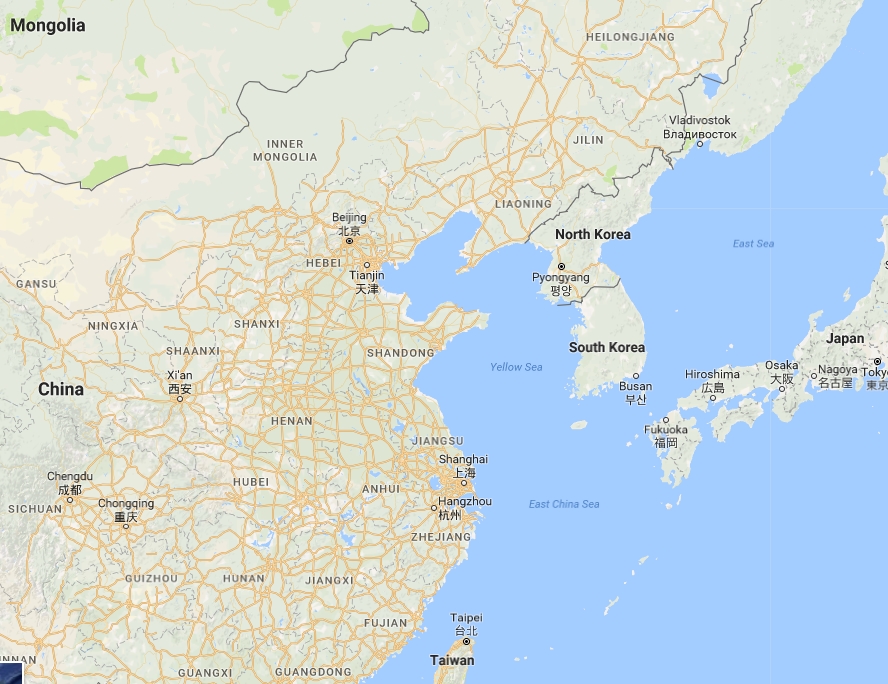 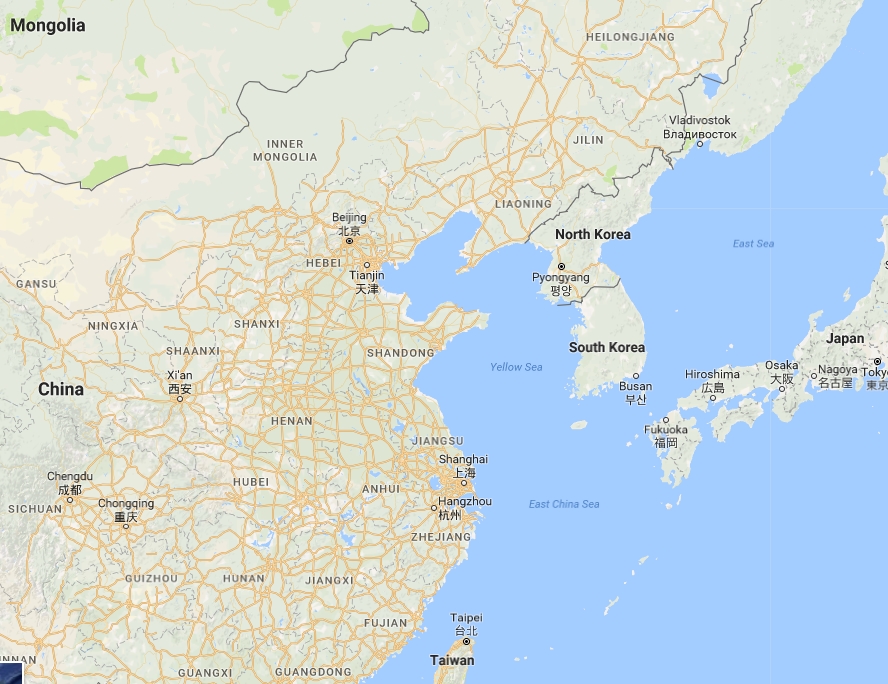 ItemExportSemiconductor56,364Automobile36,070Ship and Offshore Structure/ Parts 32,095Intercommunication Apparatus27,127Petroleum Product 23,912Trading partnerExportImportChina112,40279,016United States of America60,73239,016Hong Kong SAR29,5191,471Viet Nam29,43811,473Japan22,13842,931YearTechnical Field20122013201420152016Mechanical61,12666,13565,09865,01556,494Electrical/electronic81,64684,07586,12285,10873,974Chemistry55,84958,98561,59263,52157,995Unclassified2,7186,3626,6648,76128,134Total201,339215,557219,476222,405216,597YearRoute20122013201420152016National first filing/internal priority155,934169,679171,939174,669169,693Paris priority11,01110,65710,36310,5109,746PCT national phase entry34,39435,22137,17437,22637,158YearTechnical Field20122013201420152016Total11,86912,34913,13814,59415,595IndicatorMeasured fromTime (months)To searchRequest for examination5)10.6To first examinationRequest for examination10.6To grantRequest for examination16.2MeasureNumber of applicationsAll pending applications541,1326)Applications awaiting first examination (where relevant fees paid)160,2467)